Thème 2 – Les dynamiques de la mondialisation (8 - 9 heures) – Terminale S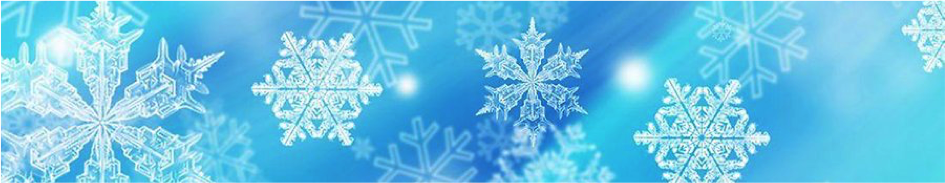 Objectif du thèmePrésentation de la mondialisation comme un ensemble de processus matériels et organisationnels qui renforcent l’interdépendance des lieux, des économies et des sociétés à l’échelle de la planète. Il s’agit bien de décrire un système dynamique, résultante lisible de processus émanant de l’interaction de champs économique, politique, technique et socio-culturel.Objectif de l’étude de cas L’enjeu est d’identifier des types d’acteurs (privés, publics, étatiques, locaux…) qui déploient des stratégies, des territoires distincts (des métropoles comme siège de grandes entreprises et lieux de décision, des centres de production, des lieux de diffusion…), et des flux liés aux circuits de production et de distribution du produit. L’étude souligne le rôle joué par les transports maritimes. Elle peut permettre d’introduire quelques éléments des débats liés à la mondialisation.Traitée en 2h.ProblématiquePar quels processus un produit est-il introduit dans les courants d’échanges mondialisés ?Par quels types d’acteurs ? Selon quelles formes de flux ?DÉMARCHE PÉDAGOGIQUEDÉMARCHE PÉDAGOGIQUEDÉMARCHE PÉDAGOGIQUEDÉMARCHE PÉDAGOGIQUEDÉMARCHE PÉDAGOGIQUEDÉMARCHE PÉDAGOGIQUETpsDiaposDocumentsIdées clésConduite du coursQuestionsH110’Lancer la vidéo (elle peut être calée au début du diaporama)Vidéo : chanson « Libérée, délivrée » dans 25 languesLa Reine des neiges est un produit culturel qui vise un public mondial.Toutes les chanteuses ont la même tessiture : l’offre culturelle est uniformisée.AccrocheElle permet d’introduire le produit mondialisé.Alternative possible : faire écouter la bande son aux élèves sans leur dire ce que c’est et sans qu’ils voient la vidéo.Activité des élèves :Cours dialogué.Les élèves s’expriment librement.A l’oral : Que pensez-vous de cette vidéo ?OuQu’entendez-vous ? Que pensez-vous de cette bande son ?H140’D1 à D9Dossier de l’étude de cas5 documents :Intro : présentation du groupe Disney et du succès commercial du dessin animé : La Reine des neiges.Carte : l’empire Disney dans le mondeArticle : Ces films et produits Disney dont le public raffole toujoursPhotographies : Disney Store à New York et aux Galeries Lafayette à Paris.Article : 153 usines chinoises priées de laisser respirer Mickey (+ carte de localisation)Article : Où sont passés les salaires des ouvrières chinoises de Mattel ?Le questionnaire.Groupe A : LA FABRICATION DES PRODUITS DISNEY COMME LA REINE DES NEIGESTravail de groupeComposer 6 groupes (2 groupes A, 2 groupes B, 2 groupes C) de 4 personnes avec un dossier documentaire par élève.Chaque groupe répond aux questions sur son thème puis produit une synthèse commune.Chaque groupe liste au brouillon les éléments à faire figurer sur le schéma et propose un choix de figurés.- Quels types de produits Disney commercialise t-il ?- Quelles sont les étapes de la production des jouets Reine des neiges ?- Pourquoi peut-on parler d’une DIT (Division Internationale du Travail) ? - Quels sont les avantages recherchés par Disney ?- Quels sont les acteurs de cette DIT ?Placez sur le schéma les différents lieux qui participent à la création des produits Disney. Classez-les.H140’Dossier de l’étude de cas5 documents :Intro : présentation du groupe Disney et du succès commercial du dessin animé : La Reine des neiges.Carte : l’empire Disney dans le mondeArticle : Ces films et produits Disney dont le public raffole toujoursPhotographies : Disney Store à New York et aux Galeries Lafayette à Paris.Article : 153 usines chinoises priées de laisser respirer Mickey (+ carte de localisation)Article : Où sont passés les salaires des ouvrières chinoises de Mattel ?Le questionnaire.Groupe B : LA STRATÉGIE COMMERCIALE DE DISNEY, L’EXEMPLE DE LA REINE DES NEIGESTravail de groupeComposer 6 groupes (2 groupes A, 2 groupes B, 2 groupes C) de 4 personnes avec un dossier documentaire par élève.Chaque groupe répond aux questions sur son thème puis produit une synthèse commune.Chaque groupe liste au brouillon les éléments à faire figurer sur le schéma et propose un choix de figurés.- Pourquoi peut-on dire que la reine des neiges est un succès commercial mondial ?- En quoi Disney est-elle une FTN (Firme Transnationale) ?- Sur quels éléments repose la stratégie commerciale de Disney ?H140’Dossier de l’étude de cas5 documents :Intro : présentation du groupe Disney et du succès commercial du dessin animé : La Reine des neiges.Carte : l’empire Disney dans le mondeArticle : Ces films et produits Disney dont le public raffole toujoursPhotographies : Disney Store à New York et aux Galeries Lafayette à Paris.Article : 153 usines chinoises priées de laisser respirer Mickey (+ carte de localisation)Article : Où sont passés les salaires des ouvrières chinoises de Mattel ?Le questionnaire.Groupe C : DISNEY, LA MONDIALISATION ET SA MISE EN CAUSETravail de groupeComposer 6 groupes (2 groupes A, 2 groupes B, 2 groupes C) de 4 personnes avec un dossier documentaire par élève.Chaque groupe répond aux questions sur son thème puis produit une synthèse commune.Chaque groupe liste au brouillon les éléments à faire figurer sur le schéma et propose un choix de figurés.- Montrez que la reine des neiges est un produit culturel mondial.- Pourquoi peut-on parler d’uniformisation culturelle et de rayonnement mondial de la culture américaine à travers le cas de Disney ?- Quels excès de la mondialisation sont décrits chez les sous-traitants de Disney ?- Quels acteurs dénoncent la mondialisation ?- Quels moyens utilisent-ils pour agir sur les compagnies comme Disney ?- Quelles résistances à l’uniformisation culturelle sont montrées à travers le cas de Disney ?Montrez sur le schéma que Disney participe à la mondialisation culturelle. Montrez qu’il existe des résistances à l’uniformisation culturelle.H215’Le questionnaire.Groupes de mutualisation.Travail collaboratifComposer  8 groupes de 3 (1 élève A, 1 élève B, 1 élève C).Les élèves complètent leur fiche avec les synthèses des 2 autres groupes.Consigne : complétez les parties qui vous manquent sur la mondialisation de la Reine des neiges.Expliquez à vos camarades votre propre synthèse.H230’D13-14Le fond de schéma.Donner les titres des parties de la légende aux élèves.Groupes de mutualisation.Les élèves réfléchissent ensemble (dans leurs groupes) à la composition de la légende :hiérarchisation des informationschoix des figurésdéfinition des figurésréalisation du schéma.Placez vos figurés et hiérarchisez-les dans la partie de la légende qui leur correspond.Ajoutez-les figurés manquants.1. LES PÔLES DE LA PRODUCTION DE LA REINE DES NEIGES DE DISNEY2. LES FLUX D’ÉCHANGES3. LE RAYONNEMENT DE LA REINE DES NEIGES DANS LE MONDEH210’Les schémasPrésentation de quelques schémas et commentaires communs.3 ou 4 élèves présentent le schéma de leur groupe.Conclusion : Pourquoi peut-on dire que la Reine des Neiges est un produit mondialisé ?